МБОУ СШ №37Классный час, посвященный дню матери «Мама, милая мама»Классный руководитель  Н.С. ВиллерЦели классного часа:Формирование чувства уважение и заботы к материиВоспитание патриотизма и любви к РодинеРазвитие чувства ответственности за свои поступкиРазвитие инициативы и творческих способностей учащихсяПредварительная подготовка к классному часу:Работа учащихся над созданием поздравительных открыток для мамФорма работы:РассказИгры Просмотр сценкиИзготовление подарка для мамОформление:Стенд с фотографиями мам учащихся классаКнижная выставка с произведениями о материХод мероприятияКлассный руководитель:Сегодня мы отмечаем замечательный праздник - День матери.Мать - это понятие общечеловеческое, это живая душа мира, ее начало и ее бесконечность.День матери - это один из самых трогательных праздников, потому что каждый из нас с детства и до своих последних дней несет в своей душе единственный и неповторимый образ - образ своей мамы, которая все поймет, простит, всегда пожалеет, и будет беззаветно любить несмотря ни на что.Счастье и красота материнства во все века воспевались лучшими художниками и поэтами. И неслучайно - от того, насколько почитаема в государстве женщина, воспитывающая детей, можно определить степень культуры и благополучия общества. Счастливые дети растут в дружной семье и под опекой счастливой матери.День матери - международный праздник в честь матерей. В этот день принято поздравлять матерей и беременных женщин, в отличие от Международного женского дня, когда поздравления принимают все представительницы прекрасного пола. В разных странах этот день приходится на разные даты, в основном в мире "День матери" отмечается каждое второе воскресенье мая.ОБ ИСТОРИИ ПРАЗДНИКАПразднование Дня матери уходит своими корнями в глубину веков.Древние греки отдавали дань уважения матери всех богов - Гее.Римляне посвящали три дня в марте (с 22 по 25) другой матери богов - восточнойКибеле.       Для кельтов Днем матери был день чествования богини Бриджит.В Германии, о дне матери можно прочитать в энциклопедиях, что "этот праздник в честь Кибеле, великой матери богов, проводился в мартовские Иды по всей Малой Азии". Великий немецкий поэт Гете писал, что "от отца он имеет телосложение и серьезное отношение к жизни, а от мамочки он получил радостное восприятие жизни и настроение что-либо сочинять". Поэтому в день матери на улицах городов Германии можно увидеть гораздо больше цветов, чем в день Святого Валентина.В Великобритании с XVII по XIX век отмечалось так называемое "Материнское воскресенье" (англ.Mothering Sunday) - четвёртое воскресенье Великого поста, посвящённое чествованию матерей по всей стране.В США День матери впервые публично был поддержан известной американской пацифисткойДжулией Уорд Хоув в 1872 году. "День матери" по версии Джулии Уорд - день единства матерей в борьбе за мир во всём мире. Концепция Джулии Уорд не нашла широкой поддержки ни в США, ни в других странах.В 1908 году молодая американка Анна Джервис из Филадельфии выступила с инициативой чествования матерей в память о своей матери, которая преждевременно умерла. Анна писала письма в государственные учреждения, законодательные органы, выдающимся лицам с предложением один день в году посвятить чествованию матерей. Ее старания увенчались успехом - в 1910 году штат Вирджиния первый признал День Матери как официальный праздник. Хотя по сути это - праздник вечности: из поколения в поколение для каждого мама - самый главный человек для своих детейВ 1914 году, президент США Вудро Вильсон объявил второе воскресенье мая национальным праздником в честь всех американских матерей.Вслед за США второе воскресенье мая объявили праздником 23 страны, а ещё более 30 отмечают праздник в другие дни.ДЕНЬ МАТЕРИ В РОССИИВ России отмечать День матери стали сравнительно недавно. Хотя невозможно поспорить с тем, что этот праздник - праздник вечности: из поколения в поколение для каждого человека мама - самый главный человек в жизни. Становясь матерью, женщина открывает в себе лучшие качества: доброту, любовь и заботуВ России праздник "День матери" учреждён в 1998 году. В соответствии с Указом Президента России Б. Н. Ельцина от 30.01.1998 года № 120 "О Дне матери" праздник День Матери отмечается в последнее воскресенье ноября. Инициатива учреждения этого праздника принадлежит Комитету Государственной Думы по делам женщин, семьи и молодёжи.Цель праздника - поддержать традиции бережного отношения к женщине, закрепить семейные устои, особо отметить значение в нашей жизни главного человека - Матери.И хотя этот праздник отмечается всего восьмой год, но во все времена мама была и остается самым главным и близким человеком для каждого из нас.Российских матерей всегда отличали щедрость души, преданность, самопожертвование, любовь и великое терпение. И сегодня они бережно хранят семейный очаг, учат детей добру, взаимопониманию, нравственности.В этот день мы от всей души поздравляем дорогих мам с их праздником. Пусть светом и добром отзываются в душах детей ваши бесконечные заботы, терпение, любовь и преданностьСпасибо вам!..И пусть каждый из вас почаще говорит теплые слова вашим любимым мамам! Пусть на их лицах светится улыбка и радостные искорки сверкают в глазах, когда вы вместеУченик 1.Без сна ночей твоих прошло немало,
Забот, тревог за нас не перечесть,
Земной поклон тебе, родная мама
За то, что ты на белом свете есть.Ученик 2.Когда ты с нами рядом,
Проблем как будто нет -
Ободришь теплым взглядом
И нужный дашь совет.
Заботу человечных
И терпеливых рук
Сын (дочь) ценит бесконечно,
И обожает внук.
Мы все тебе желаем
Жить долго, не стареть
И, бодрость сохраняя,
О прошлом не жалеть!Учитель: А сейчас я предлагаю немного поиграть. Все мамы любят цветы, и сейчас мы соберем букет из ромашек.(Дети собирают    пословицы на лепестках и приклеивают их к Ромашке, чтение хором).- При солнышке тепло, при матери добро.- Птица рада весне, а младенец – матери.  - Нет милее дружка, чем родима матушка.- Мама – святое, самое дорогое слово.- Мама в доме – что солнышко на небе.- Материнская ласка конца не знает.- Мать – всякому делу голова.- Мамины руки не знают скуки.Учитель: Ребята, у нас получилась небольшая картина.  Но у нас остались еще три листочка, которые мы не использовали. Давайте найдем их и прочитаем, что же написано на облаках. (Мы вас любим).   Мама - самый дорогой человек в жизни. Материнская ласка не знает предела. С мамой ты можешь поделиться самым сокровенным: она всегда выслушает, поймёт, простит. А вы, ребята, всегда бываете ласковыми со своими мамами? Всегда ли вы поступаете правильно по отношению к вашим мамам? Вот сейчас мы это проверим, поиграв в игру.Игра “Дети и мамы” Дети встают в круг. Учитель с мячом — в центре круга. Поочередно он бросает мяч детям и задает какой-либо вопрос о маме.   Если ребенок считает, что нужно, он ловит мяч; если, по его мнению  не нужно, он пропускает мяч. Если кто-либо не согласен с мнением того или иного ребенка, игра останавливается, и все обсуждают этот вопрос.Вопросы для игры:1.Нужно ли советоваться с мамой? 2.Нужно ли скучать по маме? 3.Нужно ли постоянно ждать от мамы подарки? 4.Нужно ли жалеть маму?5.Нужно ли хвалить маму? 6.Нужно ли интересоваться делами мамы? 7.Нужно ли утаивать от мамы правду, чтобы не расстраивать ее?Сценка ТРИ МАМЫДействующие лица:Роль исполняет классный руководитель: ВедущийРоли исполняют дети: Таня, Мама, БабушкаВ центре класса стол, три стула. На одном из стульев сидит кукла. На столе блюдо с четырьмя ватрушками)Ведущий.Наши дети так упрямы!
Это каждый знает сам.
Говорят им часто мамы,
Но они не слышат мам.
Танюша под вечер
С прогулки пришла
И куклу спросила:Входит Таня, подходит к столу и присаживается на стул, куклу берет на руки.Таня.Как, дочка, дела?
Опять ты залезла под стол, непоседа?
Опять просидела весь день без обеда?
С этими дочками просто беда,
Скоро ты будешь, как спичка, худа.
Иди-ка обедать, вертушка!
Сегодня к обеду ватрушка!Ведущий.Танюшина мама с работы пришла
И Таню спросила:Входит мама, садится на стул около Тани.Мама.Как, дочка, дела?
Опять заигралась, наверно, в саду?
Опять ухитрилась забыть про еду?
Обедать кричала бабуся не раз,
А ты отвечала: сейчас да сейчас.
С этими дочками просто беда,
Скоро ты будешь, как спичка, худа.
Иди-ка, обедать, вертушка!
Сегодня к обеду ватрушка!Ведущий.Тут бабушка - мамина мама - пришла
И маму спросила:Входит бабушка с палочкой, подходит к столу и садится на третий стулБабушка.Как, дочка, дела?
Наверно, в больнице за целые сутки
Опять для еды не нашлось ни минутки,
А вечером съела сухой бутерброд.
Нельзя же весь день сидеть без обеда.
Уж доктором стала, а все непоседа.
С этими дочками просто беда.
Скоро ты будешь, как спичка, худа.
Иди-ка обедать, вертушка!
Сегодня к обеду ватрушка!Все едят ватрушки.Ведущий.Три мамы в столовой сидят,
Три мамы на дочек глядят.
Что с дочками сделать упрямыми? Все трое. Ох, как не просто быть мамами!Классный руководитель:Такой ландыш нетрудно сделать своими руками и подарить любимой мамочке, ведь любая мама любит цветы. 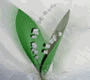 (дети, под руководством классного руководителя изготавливают ландыш, который потом  подарят своим мамам)